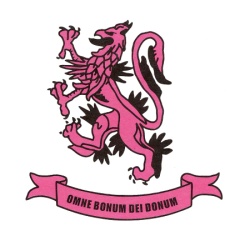 WEST HILL PARK SCHOOL, TITCHFIELDApplication Form for Teaching Appointment(You may support your application form with a CV if you wish)West Hill Park School is committed to safeguarding and promoting the welfare of all our children. All staff are trained in child protection and work within the staff code of conduct and whistle blowing policies. All candidates for posts will be asked to provide suitable references, undergo an enhanced DBS check and will be asked, at interview, questions about safeguarding children. The school may contact any of your previous employers. The information asked for is required under Child Protection regulations and failure to complete the form fully may hold up or jeopardise your application.  For further information please see the accompanying notes.Please complete this form as fully as possible using BLACK ink.  PERSONAL DETAILSPRESENT OR LAST EMPLOYER however if you are currently unemployed please state the date from which you   ceased to be employed.PREVIOUS EMPLOYMENT: Please give details of all employment and work breaks with most recent first.  If you are currently unemployed please provide the date from which you ceased to be employed.  Please ensure that any gaps in employment history are explained i.e. care of children, travelling, illness, studying etc.  Continue on separate sheet if necessary. EDUCATION HISTORYSTUDIES IN PROGRESSCURRENT MEMBERSHIP OF PROFESSIONAL BODIES OR INSTITUTIONSOTHER COURSES ATTENDED RELEVANT TO THE POSITION BEING APPLIED FOR:LEISUREREFERENCES Please note that we may automatically seek references from your employers for at least the last 10 years.  However, we will not contact a current employer prior to interview unless you give us permission to do so. Please provide below details of two character referees.  These people must have known you for over 2 years and cannot be family members.COMPLETED APPLICATION FORMS TO BE RETURNED TO:West Hill School Trust Ltd is an equal opportunities employer in accordance with; The Sex Discrimination Act 1975, The Race Relations Act 1976, The Race Relations (Amendment) Act 2000 and the Disability Discrimination Act (DDA) 1995 which makes it unlawful to discriminate against men or women on racial, gender or disability grounds.Data Protection Information from this form will be processed in accordance with the General Data Protection Regulation 2018. By signing this form, you expressly consent to this data being held and processed and if you are appointed to the post you also agree to further information, including sensitive data (e.g. bank details, medical information etc.) being held and processed by West Hill Park School, in accordance with the Regulation. Application data for non-successful applicants will be held for 12 months before it is destroyed. Our privacy policy is available from our website www.westhillpark.com Application and Recruitment ProcessExplanatory NotesApplication FormApplications will only be accepted from candidates completing the enclosed Application Form in full.  CV’s will not be accepted in substitution for completed Application Forms but extracts from a CV may be included along with the application form.Candidates should be aware that all posts in the school involve some degree of responsibility for safeguarding children.  Therefore all posts are regulated activity, although the extent of any responsibility for children will vary according to the nature of the post.  Please see the job description for the post enclosed.Accordingly this post is exempt from the Rehabilitation of Offenders Act 1974 and therefore all convictions, cautions and bind-overs including those regarded as ‘spent’ must be declared.The successful applicant will be required to complete a disclosure request from the Disclosure and Barring Service at an enhanced level, or to provide details if they are subscribing to the DBS Update Service.We will seek references on successful candidates, and may approach any previous employer (having consulted with you) if you are shortlisted for a position. If you are currently working with children, on either a paid or voluntary basis, your current employer will be asked about disciplinary offences, including any relating to children or young people, whether you have been the subject of any child protection allegations or concerns, and if so the outcome of any enquiry or disciplinary procedure, unless they were proven to be unfounded, unsubstantiated or malicious.  If you are not currently working with children but have done so in the past, that previous employer will be asked about those issues.  Where neither your current nor previous employment has involved working with children, your current employer will still be asked about your suitability to work with children, although s/he may (where appropriate) answer not applicable, if your duties have not brought you into contact with children or young persons.You should be aware that provision of false information is an offence and could result in the application being rejected or summary dismissal if the applicant has been appointed. Referral to the police and/or the Disclosure & Barring Service is also possible.Invitation for Interview  If you are invited to interview this will be conducted in person and the areas which it will explore will include suitability to work with children.All candidates invited to interview must bring documents confirming any relevant educational and professional qualifications that are necessary for the post (e.g. original or certified copy of certificates, diploma’s etc.).  If you are invited for interview it is essential you bring with you proof of your right to work in the UK (UK citizens your NI number) and photographic ID.Conditional offer of Appointment: Pre-Appointment ChecksAll candidates receiving an offer of employment will be required to supply the following prior to appointment.A current driving licence including a photograph or a passport or a full birth certificateA utility bill or financial statement showing your current name and addressWhere appropriate any documentation evidencing change of nameFor overseas candidates (where appropriate) documentary evidence of the right to work in the UKAny offer to a successful candidate will be conditional uponReceipt of at least two satisfactory referencesVerification of identity and qualificationsA satisfactory DBS DisclosureA satisfactory check of the Disclosure and Barring Service Children’s ListA satisfactory check of the Secretary of State’s Prohibition list managed by the National College for Teaching & LeadershipVerification of relevant professional statusFor teaching posts only:  Verification of successful completion of statutory induction period (applies to those who obtained QTS after 7 May 1999)Where the successful candidate has worked or been resident overseas in the previous five years, such checks and confirmations as the school may require in accordance with statutory guidance.Please note you may be asked to complete a medical self-disclosure and that this appointment may  be subject to that being satisfactorySatisfactory completion of the probationary periodWhere a candidate is: Found to be on the DBS Children’s List, or the disclosure shows s/he has been disqualified from working with children by a Court Found to have provided false information in, or in support of, his/her application; orThe subject of serious expressions of concern as to his/her suitability to work with childrenThe facts will be reported to the Police and/or the Disclosure and Barring Service.COMPLETED APPLICATION FORMS TO BE RETURNED TO:West Hill School Trust Ltd is an equal opportunities employer in accordance with; The Sex Discrimination Act 1975, The Race Relations Act 1976, The Race Relations (Amendment) Act 2000 and the Disability Discrimination Act (DDA) 1995 which makes it unlawful to discriminate against men or women on racial, gender or disability grounds.POST APPLIED FOR:PLEASE STATE WHERE YOU SAW THE VACANCY ADVERTISED:SurnameOther surnames usedMr/Mrs/Miss/Ms/Dr/Other:First Name (s)National Insurance Number:DFES Number:Do you have the right towork in the UK:                             Yes/No(Please bring relevant proof if selected for interview)Contact Address: Postcode:Contact NumbersHome:Work:Mobile:Email:May we contact you at work            Yes/NoDo you have access to a vehicle, which could be used for work if necessary?   Yes/NoDo you have access to a vehicle, which could be used for work if necessary?   Yes/NoEmployer (Name and address)Post HeldDates of EmploymentReason for LeavingSalary  £You may/may not contact my current employer (please delete as appropriate). Brief description of duties of current post:You may/may not contact my current employer (please delete as appropriate). Brief description of duties of current post:You may/may not contact my current employer (please delete as appropriate). Brief description of duties of current post:You may/may not contact my current employer (please delete as appropriate). Brief description of duties of current post:Employer Name and addressJob TitleDates of Employment(from – to) Month and YearReason for LeavingSchool and addressQualifications gainedAwarding BodyDateCollege/UniversitiesQualifications gainedAwarding BodyDateSubjectQualifications soughtDate commencedDate studies expected to finishPlease note here your leisure interests, sports and hobbies, other pastimes and what you can offer in respect of active support for co-curricular activities.Character Referee (1)Character Referee (2)Name:Address:Telephone No:Email addressCapacity this referee knows you:May the referee be contacted without further reference to you?                                                   Yes/NoName:Address:Telephone No:Email addressCapacity this referee knows you:May the referee be contacted without further reference to you?                                                   Yes/NoAre you disqualified for any reason (including ‘by association’) from working with children?                            YES/NO 		  		                                                      Family or close relationship connections with employees of West Hill Park School – please provide details on separate sheet.Signature……………………………………………  Date…………………………………………………………Are you disqualified for any reason (including ‘by association’) from working with children?                            YES/NO 		  		                                                      Family or close relationship connections with employees of West Hill Park School – please provide details on separate sheet.Signature……………………………………………  Date…………………………………………………………The HeadmasterWest Hill School Park SchoolSt. Margaret’s Lane TitchfieldPO14 4BSYou may contact the Headmaster if you wish on 01329 842356 or by e-mail: a.ramsay@westhillpark.comThe HeadmasterWest Hill School Park SchoolSt. Margaret’s Lane TitchfieldPO14 4BSYou may contact the Headmaster if you wish on 01329 842356 or by e-mail: apr@westhillpark.com